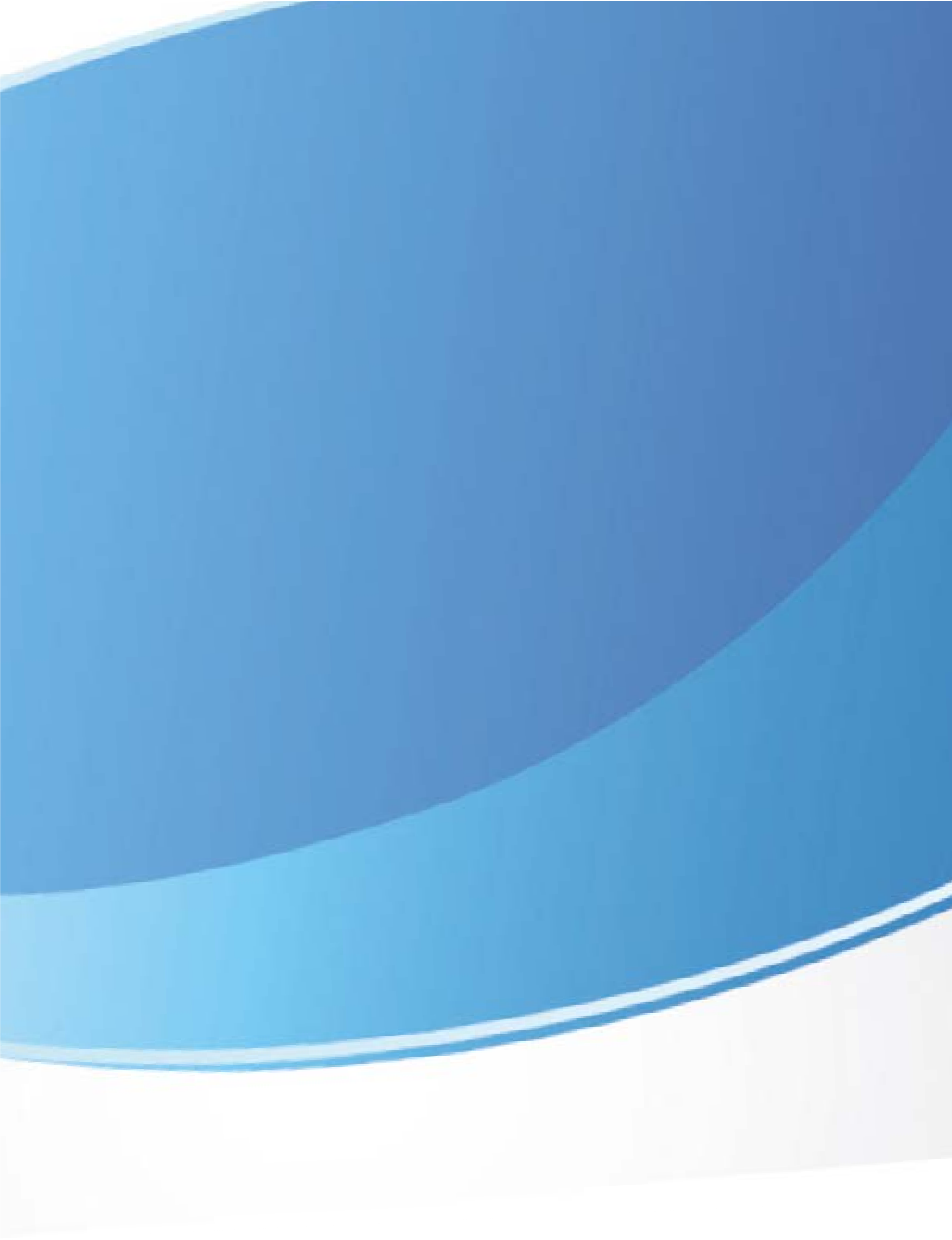 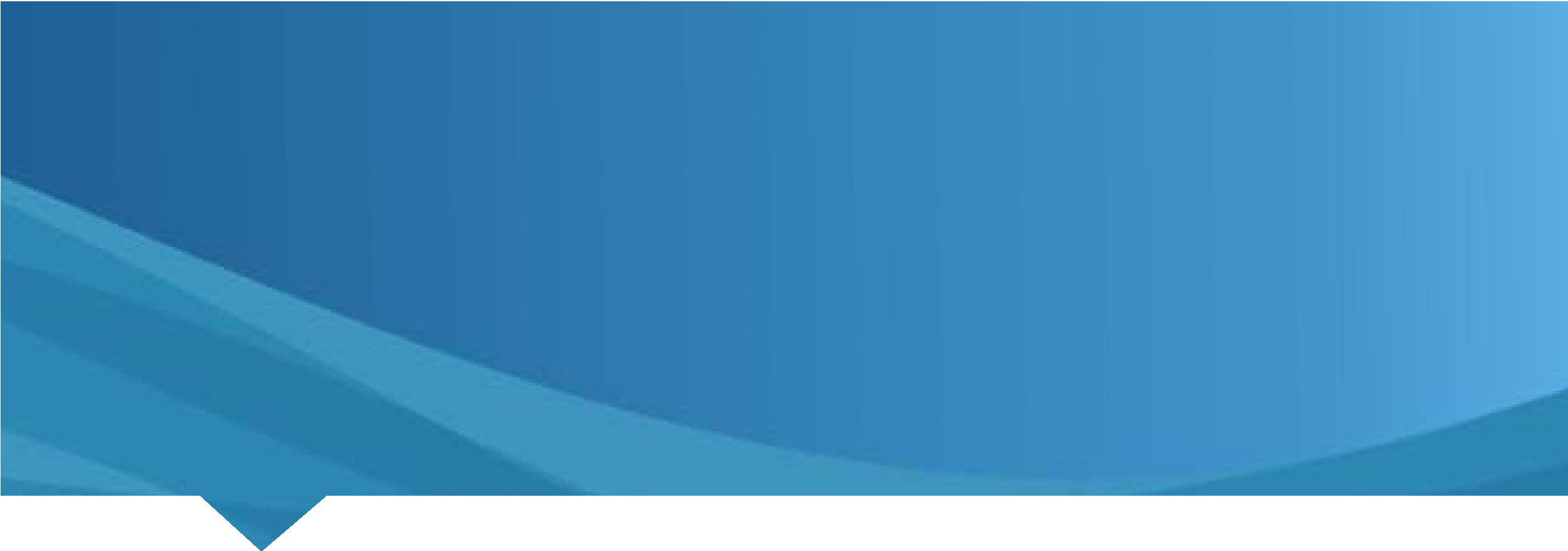 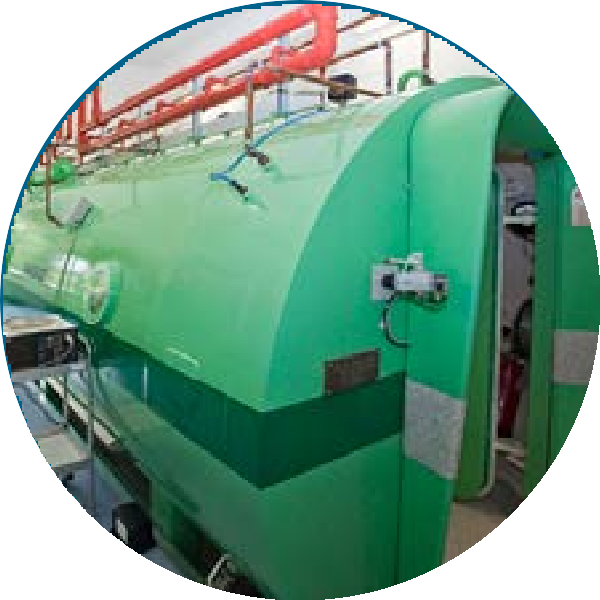 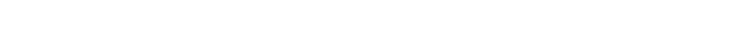 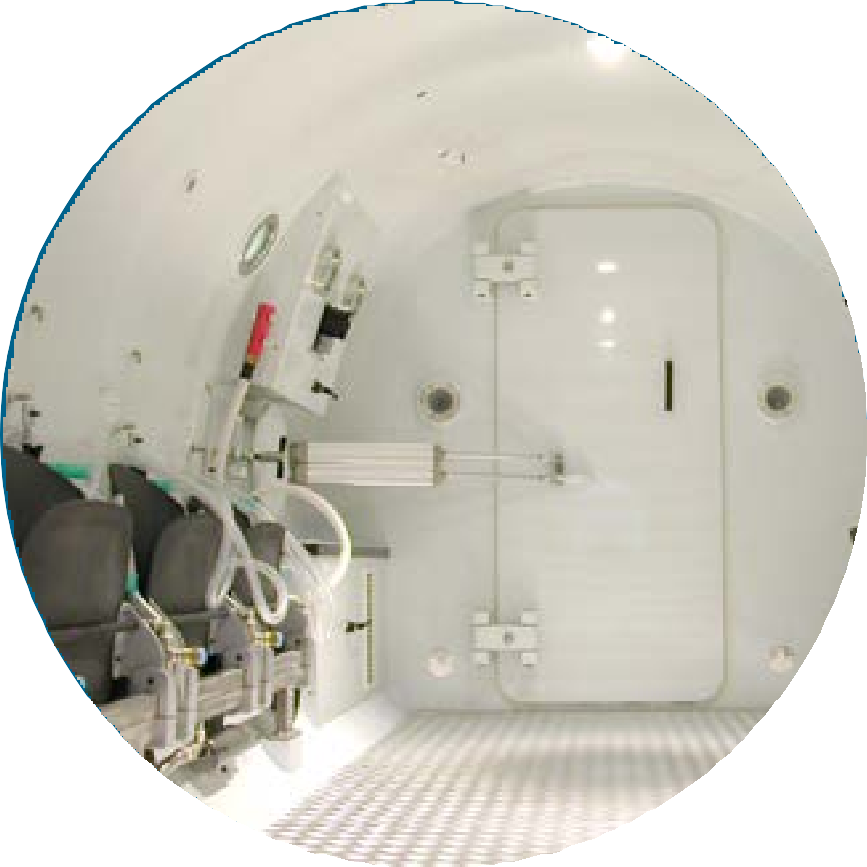 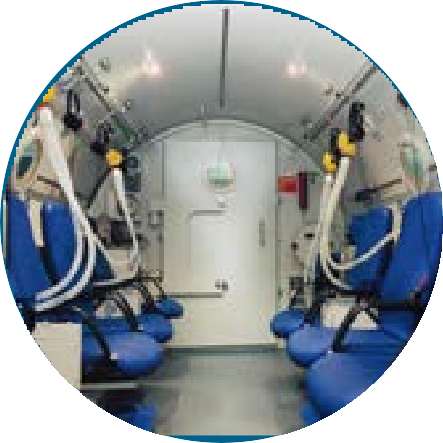 I CENTRIIPERBARICI D’ITALIACasa di cura “I Cedri”	Piemonte	Fara Novarese(NO) Largo Don Guanella, n° 1Dott.Cadario GiovanniRondini Davide	0321-818519/818111	0321-829875Istituto Clinico Città di Brescia, Gruppo San DonatoLombardia	Brescia ViaGualla, n° 15Dott. Vincenzo ZanonIng. Ottelli Piero	030-3710358/357	030-3710357Comsubim	Liguria	Caserma “Teseo Tesei” Comando Subacqueied Incursori Via Libertà 1 Le Grazie diPortovenere (SP)CF Giovanni RuffinoCV Emilio Ratti	0187-7894660187-29470ATIP Ass.Tecn. Iperb. Padova-Centro IperbaricoVeneto	Padova Via Cornaro, n° 1Dott. Giacomo GarettoAntenore Fontana   049-8070843	049-8071939OTI Medicale Vicenza srlVeneto	Torre Quartesolo(VI) Via Avieri, n° 29Dott. Ditri Luciano   Massimo Chiesa	0444-380240	0444-380377Centro iperbarico BolognaEmilia RomagnaBologna Via San Donato n° 63 Quarto Inferiore (BO)Dott. Di Donato FerruccioMarco Ferrari	051-19980426	051-19982967Ospedale Fidenza- Serv. Anestesia Rianimazione e Terapia IperbaricaEmilia RomagnaFidenza (PR) Via Don TencatiDott. Luca Cantadori0524-515238-9	0524-515236Iperbarica Adriatica srl	Marche	Fano (PU) Viadelle Quercie, n° 7/ADott.ssa Carloni BarbaraMarchetti Filippo	0721-827558	0721-827558Ospedale Umberto I di Nocera inferioreCampania	Viale s Francescod’Assiso 1, Nocera inferioreAz.Osp.Univ.”S. Giovanni e Ruggi d’Aragona”Campania	Largo Ippocrate,1  Salerno1  Dott.D.Lo Pardo	   Dott. D.Terracciano/   089- 672756                                         V.Amatruda            089- 673387089-967573Ce.M.S.I.Campania	Salerno ViaMargotta, n° 16Dott. Carlo Duilio	Rossella Risi	089-791323                      089-792873IPER S.r.l. Società per la Gestione dei Centri di Medicina IperbaricaCampania	Pozzuoli (NA) ViaCelle, n° 2Dott. Luongo ClaudioLuongo Valerio	081-5269339	081-5268339Nike srl	Puglia	Lecce Via Arnesano, n° 6Dott. Micalella Franco0832-351005-352992	0832-352992Ospedale Marina Militare - Serv.Medicina IperbaricaPuglia	Taranto	Dott. Fracasso FiorenzoAcquatico Giambattista099-7750286Osp. Pontimalli	Calabria	Palmi (RC) Via B.BuozziDott. Catanzariti Carmelo0966-45471	0966-418268Centro Iperbarico SassareseSardegna	Sassari Via dellaTorre Località PlatamonaDott. Alfonso BologniniAntonello Sanna	079-310514	079-3120072AO OCR - Anestersia e RianimazioneSicilia	Sciacca (AG) Via Figuli, n° 2Dott. Vito Salvo	BarbieraRiccardo0925-28148Azienda Ospedaliera Umberto ISicilia	Siracusa Via Testaferrata, n° 1Dott. Maurilio Carpienteri0931-724292Ospedale Nagar- Serv. Anestesia Rianim. Terapia IperbaricaSicilia	Pantelleria (TP) Via S.Leonardo, n° 2Dott. Saadeh JamilGioacchino Pilota 0923-911844Ospedale Sant’Anna	Sicilia	Via sant’anni98050Dott. Antonio Indaimo090-98851Servizio di terapia iperbarica FavignanaSicilia	Contrada delle Fosse 91’230923-92283Az. Ospedaliera Civico e Benfratelli di PalermoSicilia	Via Carmelo Lazzaro091-6665104ASP Palermo Centro Iperbarico di LampedusaAttivazione stagionale dal 1 Maggio al 31 OttobreSicilia	Poliambulatorio Lampedusa - Via Grecale 92010 LampedusaDott. Eduardo MarinoAlberto Di Napoli Danilo Greco091-7037917CENTRO IPERBARICOREGIONEINDIRIZZODIRETTORECAPOTECNICOTELEFONOFAXO.T.I.P.srlPiemonteTorino Via Pola, n° 37Dott. Lidio MaffiSahira Emiric011-3978900011-3978890Istituto Iperbarico diBolzano srlTrentinoBolzano (BZ) Viadel Vigneto, n° 31Dott. PulgaGianlucaBraito Michele0471-9325250471-200025Istituto Iperbarico HabilitaLombardiaZigonia (BG) Via Bologna, n°1Dott. Ugo PaniIng. Roberto Scandella035-4815511035-882402Istituto Lombardo di Medicina IperbaricaLombardiaMilano Via Premuda, n° 34Dott. Marco CostaEmanuele Carpine02-76022511/7600403502-76004035Ospedale NiguardaLombardiaMilano P.zza Ospedale Maggiore, n° 3Dott. Fabio GarutiIng. Lorenzon / Ing. Scuderi02-64444447Ospedale S.LiguriaGenova L.go R.Dott. StenaMargiotta Rosalia010-5553606Martino- ServizioBenzi, n° 10ClaudioOssigenoterapiaIperbaricaOspedale di CattinaraFriuliStrada di Fiume 447, 34149Trieste, ItaliaProf. Giorgio Berlot0444-380240Istituto IperbaricoVenetoVillafranca di Verona (VR) Via Francia, n° 35Dott. Renzo MiglioranziCabianca Michele045-6300300045-6300597OTI ServicesVenetoMarghera (VE) Via delle  Macchine, n° 15Dott. Giron GiampieroArch. Pierpaolo Borella041-5381182Centro Iperbarico RavennaEmilia RomagnaRavenna Via A.Torre, n° 3Dott. Longobardi PasqualeBaroni Gianluca Klarida Hoxha Daniele Bandini0544-5001520544-500148Casa di cura Privata Diagnostica Sammarinese S.A.Repubblica di San MarinoStrada Genghe di Atto, 101, 47892Genghe di AttoDott.ssa Roberta Giovanna BergamaschiDavid Pacchioli0549-999630-9065250549-999648CENTRO IPERBARICOREGIONEINDIRIZZODIRETTORECAPOTECNICOTELEFONOFAXAzienda Ospedaliera CareggiToscanaFirenze Viale Morgagni, n° 85Dott. Cecchi Andrea055-4279138/100055-4279101Azienda OspedalieraPisaToscanaPisa Via Roma,n° 67Dott. MalacarnePaolo050-992738-992111CE.M.I.S. (Centro di Medicina Iperbarica e Subacquea)ToscanaMassa (MC) Via Aurelia Ovest, n° 349Dott. Alberto FioritoPinto Virgilio0585-8341410585-837203Centro OTI “Nautilus”ToscanaFirenze Viale F.lli Rosselli, n° 62Dott. Vecchione055-23816370337-333009Presidio Ospedaliero MisericordiaToscanaGrosseto Via Senese, n° 18Dott. Tanasi PaoloFabio Longo0564-485446-4851110564-485691Ospedale ElbanoToscanaVia S. Rocco 57037 Portoferraio LI, Italia055-565938511Azienda Ospedaliera CareggiToscanaFirenze Viale Morgagni, n° 85Dott. Cecchi Andrea055-4279138-100055-4279101Centro Iperbarico RomanoLazioRoma Via S.Stefano Rotondo,n°6Prof. Valente GiulianaRidolfi Andrea / Luca Sales06-700895306-7008953ICOTLazioLatina SS 148 Pontina Km 73,100Dott.ssa Maria Rosaria MalpieriRoberto Santillo0733-6511Policlinico Umberto I°LazioRoma Viale Policlinico, n° 155Dott.ssa Silcia Corradini06-4997042406-4461967Osp. VietriMoliseLarino (CB) Via Marra, n° 14Dott.ssa Maria Pina LalloAntonacci Francesco0874-827242/245Az.Osp.Rilievo Naz.   “G. Rummo”CampaniaVia Cupa BeneventoDott.E.CavalluzzoE. ZolloG.MicaliziG. Cardinale0824-574490824-574490824-57450Az.Osp.Rilievo Naz.CampaniaContradaDott.ssaSig. M.Corbi (S.I.I)0825-2039340825-32025“A.Moscati”Amoretta 83100G.Gambardella0825- 203935Avellino AV, ItaliaAz.Osp.Rilievo Naz.” S.Anna eS.Sebastiano”CampaniaVia Ferdinando PalascianoCaserta CE, ItaliaDott.ssa M.PapaleR. De RosaSig. M.Fasano M.Piscitelli (S.I.I.)       0823-232345           0823-232351081-232507Az.Policlinico   “Federico II”CampaniaVia Pansini 4, NapoliProf. Giovanni VivonaMarco Fasano (S.I.I.)081-7464284081-7463547081-7463548Scuola Specializzazione anestesiaCampaniaVia Sergio Pansini 5, 80131 NapoliAz.Osp.Rilievo Nazionale “A.Cardarelli”Campaniavia Cardarelli NapoliDott. Mariano MarmoSig. M. Fasano   P. Maresca (S.I.I.)081-7474098081-7474082081-7474102Casa di cura Maria Rosaria di PompeiCampaniaVia Colle S. Bartolomeo 50,081-5359111081-8502872CENTRO IPERBARICOREGIONEINDIRIZZODIRETTORECAPOTECNICOTELEFONOFAXCentro IPARCampaniaVia Canonico ScherilloSoccavo (NA)Prof. D. SorrentinoSig.ra T. Filippkowa081-7282692081-7284803Az.Osp.RilievoCampaniaNapoli Via M.Prof. R.InfascelliNicola Visalli081-2205790081-2205790Nazionale "Santobono"Fiore, n° 62205608Clinica Villa dei FioriCampaniaAcerra (NA) Corso Italia, n° 1Dott. Luigi MontanoRaffaele Costanzo081-3190310  081- 8857805Ist. Mediterraneo di Medicina SubacqueaCampaniaCastellamare S.(NA) ViaEuropa, n° 23Dott. Marco CostaEmanuele Carpine081-8726730081-669393Ospedale Civile Nuovo- Serv. Anestesia e Terapia IperbaricaPugliaGallipoli (LE) Via Provinciale per Alezio, n° 12Dott. Francesco MosticchioGiovanni Pinto0833-2704290833-270455U.O.S.D. Medicina IperbaricaPugliaBari Via CaposcardicchioDott. Domenico Picca080-5843480Azienda Ospedaliera Papardo di GanzirriCalabriaContrada Papardo Ganzirri 98165090.393207Ospedale MarinoSardegnaLungomare PoettoDott. MurruAntonio Valdès070-6094424070-609443212 09100 CagliariSalvatore(diurno/feriale)070-6094345(notturno/festivi/emergenze)Azienda OspedalieraSiciliaCatania ViaDott.ssa Monea095-7264203/211Cannizzaro II - Serv.Messina ,n° 829Maria ConcettaAnestesia e Med.IperbaricaIstituto OrtopedicoSiciliaAugustaDott. Blasco0931-990111-9905300931-512066“Villa Salus” - Centro(SR) StradaMedicina IperbaricaProvinciale perBrucoli, n° 507/ACENTRO IPERBARICOREGIONEINDIRIZZODIRETTORECAPOTECNICOTELEFONOFAXPoliclinico Universitario di MessinaSiciliaVia Consolare Valria090-2212805Azienda ospedalieraSiciliaSant’Antonio Abate diAziendatrapaniOspedalieraS.Antonio Abate diTrapaniVia Cosenza 8291016 Casa Santa- ERICE (TPASP Palermo P.O.SiciliaViaDott. EdoardoAlberto Di Napoli091-8911168091-8911560Civico Partinico CentroCirconvallazioneMarinoDanilo Greco091-8911559Iperbarico90047 -PartinicoASP Palermo CentroSiciliaPoliambulatorioDott. EduardoAlberto Di Napoli091-8449630Iperbarico di Usticadi Ustica - LargoMarinoDanilo GrecoAttivazione stagionaleGran Guardiadal 1 Maggio al 3190010 UsticaOttobre